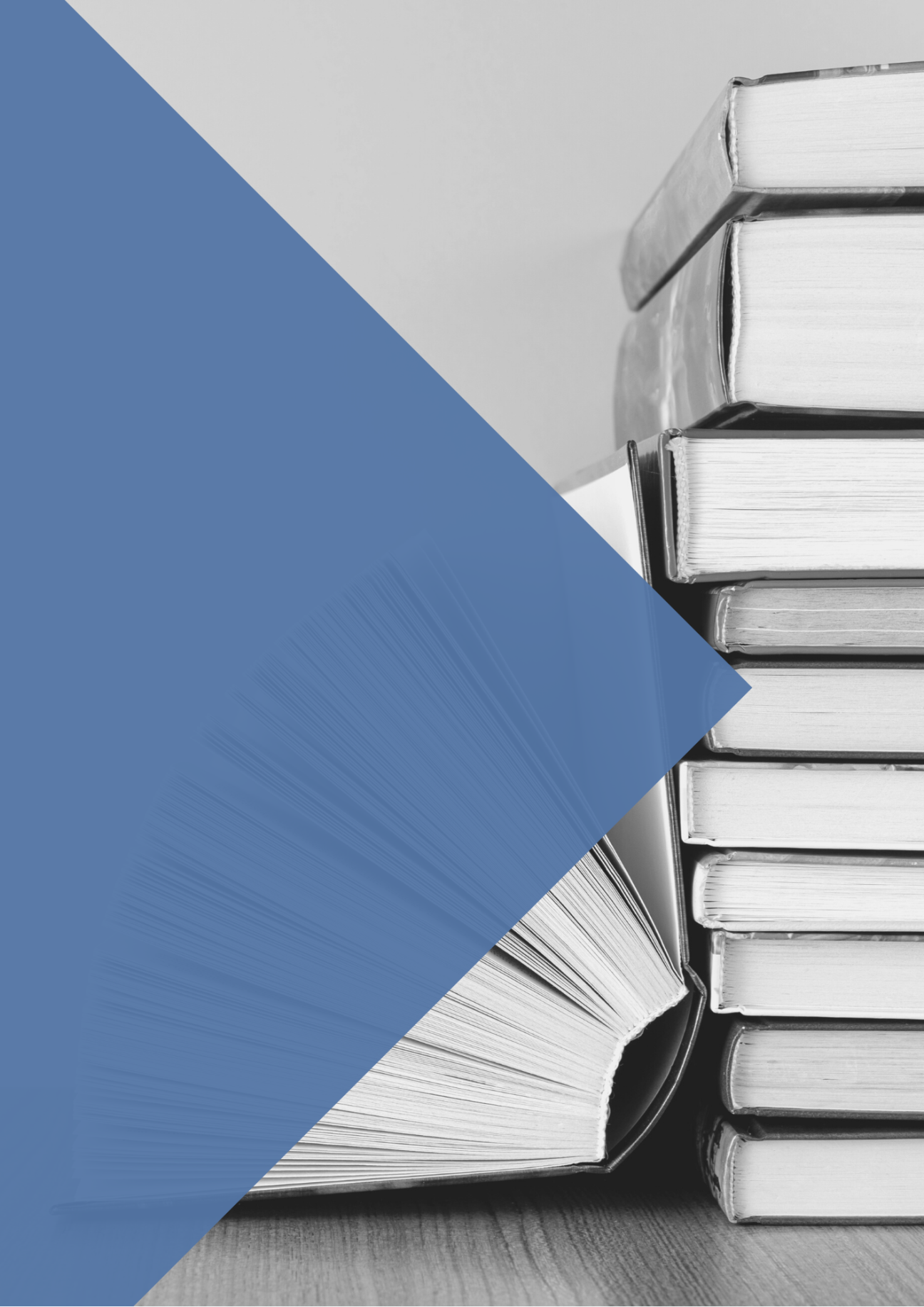 JURISPRUDENCIA (Selección)TJUESentenciasSentencia del Tribunal de Justicia (Sala Primera), de 22 de abril de 2021 (asunto C-485/19, Profi Credit Slovakia). «Procedimiento prejudicial — Protección de los consumidores — Directiva 2008/48/CE — Contratos de crédito al consumo — Directiva 93/13/CEE — Cláusulas abusivas — Pago efectuado en virtud de una cláusula ilícita — Enriquecimiento injusto del prestamista — Prescripción del derecho a restitución — Principios del Derecho de la Unión — Principio de efectividad — Artículo 10, apartado 2, de la Directiva 2008/48 — Información que debe mencionarse en los contratos de crédito — Supresión de determinados requisitos nacionales basada en la jurisprudencia del Tribunal de Justicia — Interpretación de la antigua versión de la normativa nacional de conformidad con dicha jurisprudencia — Efectos en el tiempo». Sentencia del Tribunal de Justicia (Sala Cuarta), de 22 de abril de 2021 (asunto C-826/19, Austrian Airlines AG). «Petición de decisión prejudicial — Transporte aéreo — Compensación y asistencia a los pasajeros aéreos en caso de denegación de embarque y de cancelación o gran retraso de los vuelos — Reglamento (CE) 261/2004 — Artículo 6 — Retraso de un vuelo — Artículo 8, apartado 3 — Desvío de un vuelo a otro aeropuerto existente en la misma ciudad o región — Concepto de “cancelación” — Circunstancias extraordinarias — Compensación a los pasajeros aéreos en caso de cancelación o gran retraso en la llegada de un vuelo — Obligación de asumir los gastos de transporte desde el aeropuerto efectivo de llegada hasta el aeropuerto de destino para el que se efectuó la reserva».Sentencia del Tribunal de Justicia (Sala Séptima), de 29 de abril de 2021 (asunto C-19/20, Bank BPH). «Procedimiento prejudicial — Protección de los consumidores — Directiva 93/13/CEE — Cláusulas abusivas en los contratos celebrados con consumidores — Efectos de la declaración del carácter abusivo de una cláusula — Contrato de préstamo hipotecario denominado en divisas — Determinación del tipo de cambio entre las monedas — Novación del contrato — Efecto disuasorio — Obligaciones del juez nacional — Artículos 6, apartado 1, y 7, apartado 1». Sentencia del Tribunal de Justicia (Sala Primera), de 10 de junio de 2021 (asunto C-65/20, Krone-Verlag). «Procedimiento prejudicial — Protección de los consumidores — Responsabilidad por los daños causados por productos defectuosos — Directiva 85/374/CEE — Artículo 2 — Concepto de “producto defectuoso” — Ejemplar de un periódico impreso que contiene un consejo de salud inexacto — Exclusión del ámbito de aplicación».Sentencia del Tribunal de Justicia (Sala Primera), de 10 de junio de 2021 (asuntos acumulados C-776/19 a C-782/19, BNP Paribas Personal Finance). «Procedimiento prejudicial — Protección de los consumidores — Directiva 93/13/CEE — Cláusulas abusivas en los contratos celebrados con los consumidores — Contratos de préstamo hipotecario denominados en moneda extranjera (franco suizo) — Prescripción — Artículo 4, apartado 2 — Objeto principal del contrato — Cláusulas que exponen al prestatario a un riesgo de tipo de cambio — Exigencias de inteligibilidad y de transparencia — Carga de la prueba — Artículo 3, apartado 1 — Desequilibrio importante — Artículo 5 — Redacción clara y comprensible de una cláusula contractual — Principio de efectividad».Sentencia del Tribunal de Justicia (Sala Primera), de 10 de junio de 2021 (asunto C-609/19, BNP Paribas Personal Finance). «Procedimiento prejudicial — Protección de los consumidores — Directiva 93/13/CEE — Cláusulas abusivas en los contratos celebrados con los consumidores — Contrato de préstamo hipotecario denominado en moneda extranjera (franco suizo) — Artículo 4, apartado 2 — Objeto principal del contrato — Cláusulas que exponen al prestatario a un riesgo de tipo de cambio — Exigencias de inteligibilidad y de transparencia — Artículo 3, apartado 1 — Desequilibrio importante — Artículo 5 — Redacción clara y comprensible de una cláusula contractual». Sentencia del Tribunal de Justicia (Sala Sexta), de 10 de junio de 2021 [asunto C-303/20, Ultimo Portfolio Investment (Luxembourg)]. «Procedimiento prejudicial — Contratos de crédito al consumo — Directiva 2008/48/CE — Riesgo de sobreendeudamiento — Artículo 8 — Obligación del prestamista de comprobar la solvencia del consumidor — Artículo 23 — Carácter efectivo, proporcionado y disuasorio de la sanción en caso de incumplimiento de dicha obligación». Sentencia del Tribunal de Justicia (Sala Séptima), de 10 de junio de 2020 (asunto C-192/20, Prima Banka Slovensko). «Procedimiento prejudicial — Protección de los consumidores — Directiva 93/13/CEE — Cláusulas abusivas en los contratos celebrados con los consumidores — Ámbito de aplicación — Artículo 1, apartado 2 — Disposiciones legales nacionales imperativas — Vencimiento anticipado del contrato de préstamo — Acumulación de intereses del préstamo e intereses de demora».AutosAuto del Tribunal de Justicia (Sala Sexta), de 14 de abril de 2021 (asunto C-364/19, Credit Europe Ipotecar IFN y Credit Europe Bank). «Procedimiento prejudicial — Artículo 99 del Reglamento de Procedimiento del Tribunal de Justicia — Protección de los consumidores — Cláusulas abusivas — Directiva 93/13/CEE — Artículo 1, apartado 2 — Exclusión de las cláusulas contractuales que reflejan disposiciones de Derecho nacional imperativas del ámbito de aplicación de dicha Directiva — Artículo 4, apartado 2 — Excepción a la apreciación del carácter abusivo de una cláusula — Contrato de préstamo denominado en moneda extranjera — Incumplimiento alegado de la obligación de informar que incumbe a un profesional — Examen que debe realizar el órgano jurisdiccional nacional con carácter prioritario a la luz del artículo 1, apartado 2».Auto del Tribunal de Justicia (Sala Sexta), de 15 de abril de 2021 (asunto C-594/20, MiGame). «Procedimiento prejudicial — Artículo 99 del Reglamento de Procedimiento del Tribunal de Justicia — Directiva 2011/83/UE — Contratos celebrados con los consumidores — Artículo 21 — “Comunicaciones telefónicas” — Operación de una línea telefónica por un comerciante a efectos de permitir a los consumidores comunicarse con él en relación con un contrato celebrado — Establecimiento por una sociedad en el marco de su servicio postventa relativo a contratos celebrados de dos líneas telefónicas, a saber, una línea fija de tarificación incrementada y una línea móvil gratuita — Contenido de los modos de comunicación destinados a los clientes — Admisibilidad de una línea telefónica de asistencia que expone a los clientes a una tarifa superior a la tarifa básica — Concepto de “tarifa básica”». TRIBUNAL CONSTITUCIONALSentencias Sala Primera. Sentencia 77/2021, de 19 de abril de 2021. «Recurso de amparo 6510-2018. Promovido por doña Luz Aurora Cuya Ayala respecto de las resoluciones dictadas por un Juzgado de Primera Instancia de Móstoles (Madrid) en procedimiento de ejecución hipotecaria. Vulneración del derecho a la tutela judicial efectiva (motivación). STC 31/2019 (ausencia de control judicial de las cláusulas abusivas que desconoce la primacía del Derecho de la Unión Europea y la jurisprudencia del Tribunal de Justicia)».Sala Primera. Sentencia 92/2021, de 10 de mayo de 2021. «Recurso de amparo 1944-2019. Promovido por don José Edwin Lara Anticona, doña Eusebia Teófila Burgos Ramírez y don José Wilfredo Lara Burgos respecto de las resoluciones dictadas por la Audiencia Provincial y un juzgado de primera instancia de Madrid en procedimiento de ejecución hipotecaria. Vulneración del derecho a la tutela judicial efectiva (motivación): STC 31/2019 (ausencia de control judicial de las cláusulas abusivas que desconoce la primacía del Derecho de la Unión Europea y la jurisprudencia del Tribunal de Justicia)».Sala Segunda. Sentencia 101/2021, de 10 de mayo de 2021. «Recurso de amparo 63-2020. Promovido por don Juan Carlos Molinos Molinos respecto del auto dictado por un juzgado de primera instancia de Jaén en procedimiento de ejecución hipotecaria. Vulneración del derecho a la tutela judicial efectiva (motivación): STC 31/2019 (ausencia de control judicial de las cláusulas abusivas que desconoce la primacía del Derecho de la Unión Europea y la jurisprudencia del Tribunal de Justicia). Voto particular».Sala Primera. Sentencia 102/2021, de 10 de mayo de 2021. «Recurso de amparo 501-2020. Promovido por don Jesús Manuel Escalonilla Díaz y doña Ana Teresa Torres Liñán respecto de las resoluciones dictadas por un juzgado de primera instancia de Madrid en procedimiento de ejecución hipotecaria. Vulneración del derecho a la tutela judicial efectiva (motivación): STC 31/2019 (ausencia de control judicial de las cláusulas abusivas que desconoce la primacía del Derecho de la Unión Europea y la jurisprudencia del Tribunal de Justicia)».AutosSala Primera. Auto 57/2021, de 10 de mayo de 2021. «Recurso de amparo 1588-2020. Estima el incidente de ejecución de la STC 12/2021, de 25 de enero, dictada en el recurso de amparo promovido por doña Ana Isabel Pérez Cordido en procedimiento de ejecución de títulos judiciales, y anula un auto de un juzgado de primera instancia de A Coruña».TRIBUNAL SUPREMO (CENDOJ – Selección)Condiciones generales de la contratación. Adherentes profesionalesSTS, Sala Primera, 218/2021, de 20 de abril de 2021. “Cláusula suelo en contrato entre profesionales. Reiteración de la jurisprudencia de la Sala”. STS, Sala Primera, 395/2021, de 9 de junio de 2021. “Cláusulas suelo. Control de incorporación de condiciones generales de la contratación en contratos celebrados entre profesionales”. ATS, Sala Primera, de 9 de junio de 2021. Nº de recurso: 5117/2018. “Condiciones generales de la contratación. Adherente empresario. Recurso de casación por interés casacional frente a una sentencia dictada en segunda instancia en un juicio ordinario sobre nulidad de condiciones generales de la contratación. Inadmisión del recurso de casación por incumplimiento de los requisitos legales al no citarse precepto infringido (artículo 483.2º.2ª LEC) y, en cualquier caso, la sentencia recurrida no se opone a la doctrina de la sala en la materia litigiosa (artículo 483.2º.3ª LEC)”. Cláusulas abusivas. Concepto de “consumidor”STS, Sala Primera, 201/2021, de 13 de abril de 2021. “Las comunidades de propietarios: su consideración como consumidores. La cláusula penal por incumplimiento de la obligación de no concurrencia en contrato de arrendamiento de servicios a una comunidad de propietarios”. STS, Sala Primera, 213/2021, de 19 de abril de 2021. “Nulidad de cláusula suelo inserta en préstamo hipotecario. Condición de consumidor del prestatario y de los fiadores a fin de efectuar el control de transparencia”. STS, Sala Primera, 232/2021, de 29 de abril de 2021. “Nulidad de cláusula suelo en préstamo hipotecario. Prestatario que es una asociación sin ánimo de lucro: condición de consumidor. Interpretación del concepto de consumidor según la Directiva y jurisprudencia comunitaria. Motivo de casación inadmisible”. Préstamos con garantía hipotecaria. Cláusulas abusivasCláusula “suelo” y control de transparenciaSTS, Sala Primera, 195/2021, de 12 de abril de 2021. “Cláusula suelo en préstamo hipotecario. Cumplimiento de los requisitos de incorporación, pero incumplimiento de los requisitos de transparencia. Insuficiente información precontractual. Cláusula abusiva”. STS, Sala Primera, 196/2021, de 12 de abril de 2021. “Cláusula suelo en subrogación de préstamo hipotecario al promotor. Controles de incorporación y transparencia en contratación con consumidores. Ausencia de información precontractual. Intervención del fedatario”. STS, Sala Primera, 211/2021, de 19 de abril de 2021. “Cláusula suelo no negociada e incorporada a una escritura de préstamo hipotecario para la adquisición de vivienda habitual. Control de transparencia. Reiteración de doctrina”. STS, Sala Primera, 219/2021, de 20 de abril de 2021. “Cláusula suelo. Control de transparencia. Reiteración de doctrina”. STS, Sala Primera, 307/2021, de 12 de mayo de 2021. “Condiciones generales de la contratación. Nulidad de cláusula suelo. Control de incorporación y transparencia en la contratación con consumidores. Efectos de la declaración de nulidad”. STS, Sala Primera, 327/2021, de 17 de mayo de 2021. “Préstamo hipotecario con consumidores. Nulidad de la cláusula suelo. Controles de incorporación y transparencia. Exigencias que comporta el deber de transparencia. Información precontractual. Consecuencias de la falta de transparencia”.STS, Sala Primera, 328/2021, de 17 de mayo de 2021. “Condiciones generales de la contratación. Acción de nulidad de cláusula suelo en préstamo hipotecario. Control de transparencia. Consecuencias de la falta de transparencia”. STS, Sala Primera, 393/2021, de 8 de junio de 2021. “Condiciones generales. Cláusula suelo. Acción de nulidad de la cláusula y de restitución de lo cobrado con su aplicación, ejercitadas después de la extinción del contrato de préstamo hipotecario”. STS, Sala Primera, 398/2021, de 14 de junio de 2021. “Condiciones generales de la contratación. Cláusula suelo. Control de incorporación y transparencia en la contratación por consumidores”. STS, Sala Primera, 399/2021, de 14 de junio de 2021. “Préstamo hipotecario. Cláusula suelo. Control de transparencia. Falta de información precontractual”. STS, Sala Primera, 401/2021, de 14 de junio de 2021. “Condiciones generales de la contratación. Cláusula suelo. La cláusula predispuesta no supera el control de transparencia. Reiteración de la jurisprudencia”. Cláusula “suelo”, novación y renuncia de accionesSTS, Sala Primera, 208/2021, de 19 de abril de 2021. “Acuerdo de novación de interés remuneratorio de préstamo hipotecario. Abusividad de cláusula de renuncia de acciones”. STS, Sala Primera, 216/2021, de 20 de abril de 2021. “Nulidad de cláusula suelo en préstamo hipotecario con consumidores. Novación en documento privado de la cláusula suelo (reducción del suelo). Nulidad de la cláusula de renuncia de acciones: exigencias de transparencia. Costas procesales”. STS, Sala Primera, 240/2021, de 4 de mayo de 2021. “Cláusula suelo modificada posteriormente. Cláusula de renuncia al ejercicio de acciones dentro de un acuerdo transaccional. Condiciones de validez. En la medida en que la cláusula de renuncia abarca a cuestiones ajenas a la controversia”. STS, Sala Primera, 241/2021, de 4 de mayo de 2021. “Novación de cláusula suelo y renuncia de acciones. Validez de la modificación y nulidad de la renuncia. Reiteración de doctrina”. STS, Sala Primera, 242/2021, de 4 de mayo de 2021. “Cláusula suelo. Acuerdo posterior que modifica a la baja la cláusula e incluye una renuncia de acciones genérica. Validez del acuerdo novatorio porque supera el control de transparencia. Nulidad de la cláusula de renuncia de acciones”. STS, Sala Primera, 243/2021, de 4 de mayo de 2021. “Cláusula suelo. Acuerdo posterior que modifica a la baja la cláusula e incluye una renuncia de acciones genérica. Validez del acuerdo novatorio porque supera el control de transparencia. Nulidad de la cláusula de renuncia de acciones”. STS, Sala Primera, 309/2021, de 12 de mayo de 2021. “Nulidad de cláusula suelo en préstamo hipotecario con consumidores. Acuerdo para la eliminación de la cláusula hecho en fecha posterior a la STS 241/2013 de 9 de mayo. Validez de la cláusula de novación del interés remuneratorio. Costas procesales”. STS, Sala Primera, 325/2021, de 17 de mayo de 2021. “Préstamo hipotecario con consumidores. Novación de cláusula suelo y renuncia de acciones en acuerdo transaccional. Cláusula de renuncia que no se limita a las acciones relativas a la validez de la cláusula suelo. Novación de la cláusula abusiva. Costas”. STS, Sala Primera, 335/2021, de 18 de mayo de 2021. “Préstamo hipotecario con consumidores. Novación de cláusula suelo y renuncia de acciones en acuerdo transaccional. Cláusula de renuncia que no se limita a las acciones relativas a la validez de la cláusula suelo. Novación de la cláusula abusiva. Costas”. STS, Sala Primera, 336/2021, de 18 de mayo de 2021. “Nulidad de la cláusula de renuncia de acciones que abarca cuestiones ajenas a la controversia que subyace al acuerdo transaccional”. STS, Sala Primera, 338/2021, de 18 de mayo de 2021. “Préstamo hipotecario con consumidores. Novación de cláusula suelo y renuncia de acciones en acuerdo transaccional. Cláusula de renuncia que no se limita a las acciones relativas a la validez de la cláusula suelo. Novación de la cláusula abusiva. Costas”. STS, Sala Primera, 339/2021, de 18 de mayo de 2021. “Novación de cláusula suelo y renuncia de acciones. Reiteración de doctrina”. STS, Sala Primera, 340/2021, de 18 de mayo de 2021. “Cláusula suelo. Acuerdo posterior que modifica a la baja la cláusula e incluye una renuncia de acciones genérica. Validez del acuerdo novatorio porque supera el control de transparencia. Nulidad de la cláusula de renuncia de acciones”. STS, Sala Primera, 403/2021, de 15 de junio de 2021. “Cláusula suelo. Acuerdo en que se elimina el tipo mínimo y el prestatario se da por satisfecho con dicha eliminación. Inexistencia de transacción. Acción colectiva previa. Falta de información sobre las consecuencias jurídicas y económicas de la renuncia”.STS, Sala Primera, 407/2021, de 15 de junio de 2021. “Cláusulas abusivas. Acuerdo celebrado en fecha posterior a la sentencia de la Sala Primera del Tribunal Supremo 241/2013, de 9 de mayo, en la que se elimina la cláusula suelo de un préstamo hipotecario y se establece que se aplicará el interés variable pactado inicialmente, pero sin cláusula suelo, con un incremento del diferencial, y el prestatario renuncia a ejercitar acciones relativas a la cláusula suelo. Validez de la cláusula de novación del interés remuneratorio. Cláusula de renuncia de acciones. Falta de información sobre las consecuencias jurídicas y económicas de la renuncia, que determina su carácter abusivo. Reiteración de doctrina”. STS, Sala Primera, 468/2021, de 29 de junio de 2021. “Validez de la estipulación primera del contrato privado que modifica la originaria cláusula suelo (4,00%), en el sentido de situarla a partir de entonces en el 3%; y la nulidad de la cláusula tercera de renuncia de acciones (…). La cláusula de renuncia al ejercicio de acciones, dentro de un acuerdo transaccional, puede ser válida siempre que no se refiera a controversias futuras y haya sido individualmente negociada y libremente aceptada. De no haber sido individualmente negociada, la cláusula de renuncia debería cumplir con las exigencias de transparencia, representadas porque el consumidor dispusiera de la información pertinente que le permitiera comprender las consecuencias jurídicas que se derivaban para él de tal cláusula. En este caso, se advierte que la renuncia de acciones, por los términos en que está escrita, va más allá de la controversia suscitada en torno a la cláusula suelo, ya que se refiere genéricamente a "cualquier acción que traiga causa de su formalización y clausulado -del contrato de préstamo-, así como por las liquidaciones y pago realizados hasta la fecha". En la medida en que la cláusula de renuncia abarca a cuestiones ajenas a la controversia que subyace al pretendido acuerdo transaccional, no puede reconocerse su validez”. STS, Sala Primera, 473/2021, de 30 de junio de 2021. “Validez de la estipulación primera del contrato privado que modifica la originaria cláusula suelo (3,50%), en el sentido de situarla a partir de entonces en el 2,30%; y la nulidad de la cláusula tercera de renuncia de acciones (…)”.STS, Sala Primera, 475/2021, de 30 de junio de 2021. “Validez de la estipulación primera del contrato privado que modifica la originaria cláusula suelo (4,25%), en el sentido de situarla a partir de entonces en el 3,15%; y la nulidad de la cláusula tercera de renuncia de acciones”. Cláusula de gastos hipotecariosSTS, Sala Primera, 264/2021, de 6 de mayo de 2021. “Nulidad de la cláusula de gastos en un préstamo hipotecario. Consecuencias de la declaración de nulidad. Distribución de los gastos notarial e IAD. Reiteración de la doctrina jurisprudencial”. STS, Sala Primera, 266/2021, de 6 de mayo de 2021. “Préstamo hipotecario con consumidores (anterior a la Ley 5/2019). Nulidad de la cláusula de imposición de gastos (notaría y registrales, de tasación y de gestoría) al consumidor. Distribución de los gastos tras la declaración de abusividad”. STS, Sala Primera, 294/2021, de 11 de mayo de 2021. “Préstamo hipotecario con consumidores (anterior a la Ley 5/2019). Nulidad de la cláusula de imposición de gastos (de notaría, registrales y de gestoría) al consumidor. Distribución de los gastos tras la declaración de abusividad. Doctrina jurisprudencial”. STS, Sala Primera, 302/2021, de 12 de mayo de 2021. “Préstamo hipotecario con consumidores (anterior a la Ley 5/2019). Nulidad de la cláusula de imposición de gastos (gastos de notaría) al consumidor. Consecuencias tras la declaración de abusividad. Condena en costas no obstante la restitución parcial”. STS, Sala Primera, 348/2021, de 20 de mayo de 2021. “Préstamo hipotecario con consumidores (anterior a la Ley 5/2019). Nulidad de la cláusula de imposición de gastos (gastos de tasación) al consumidor. Consecuencias tras la declaración de abusividad. Imposición de costas no obstante la estimación parcial”. STS, Sala Primera, 450/2021, de 25 de junio de 2021. “Acción de nulidad de condición general de imposición de gastos al consumidor en préstamo con garantía hipotecaria. Gastos de Notaría y Registro de la Propiedad. Reiteración de la doctrina de la sala”. Cláusula sobre cálculo de intereses STS, Sala Primera, 360/2021, de 25 de mayo de 2021. “Préstamo con consumidores. Cálculo de los intereses pactados. Año natural y año comercial. Distinción entre uso mercantil y práctica bancaria. Equilibrio y reciprocidad del método de cálculo”. Cláusulas abusivas y costas procesalesSTS, Sala Primera, 303/2021, de 12 de mayo de 2021. “Estimación del recurso por allanamiento de la parte recurrida. Costas de las instancias”. STS, Sala Primera, 382/2021, de 7 de junio de 2021. “Imposición de las costas en primera instancia a la entidad prestamista demandada en un litigio sobre nulidad de cláusula suelo abusiva en un contrato concertado con un consumidor”. STS, Sala Primera, 383/2021, de 7 de junio de 2021. “Imposición de las costas de las instancias a la entidad prestamista-demanda-apelante en un litigio sobre nulidad de cláusula suelo abusiva en un contrato concertado con un consumidor. Reiteración de la jurisprudencia”. STS, Sala Primera, 394/2021, de 8 de junio de 2021. “Nulidad de cláusulas abusivas en contratos con consumidores. Allanamiento del banco demandado. Costas procesales. Brevedad del lapso de tiempo entre el requerimiento hecho al banco demandado con carácter previo a la demanda y la interposición de esta”. STS, Sala Primera, 404/2021, de 15 de junio de 2021. “Declaración de nulidad de cláusulas abusivas en contratos con consumidores. No se estiman todas las pretensiones restitutorias. Costas procesales. Principio de efectividad del Derecho de la Unión”. Préstamos con garantía hipotecaria. Multidivisas STS, Sala Primera, 217/2021, de 20 de abril de 2021. “Cláusulas abusivas. Préstamo hipotecario en divisas. Reiteración de doctrina”. STS, Sala Primera, 359/2021, de 25 de mayo de 2021. “Nulidad parcial de préstamo multidivisa por error en el consentimiento. No imposición de costas de primera instancia. Aplicación de la excepción al principio general del vencimiento”. STS, Sala Primera, 391/2021, de 8 de junio de 2021. “Hipoteca multidivisa. Falta de transparencia. Consecuencias”. STS, Sala Primera, 392/2021, de 8 de junio de 2021. “Préstamo hipotecario multidivisa. Nulidad de la cláusula referida a la opción multidivisa. Control de transparencia: concreción de las obligaciones de información en el caso de préstamos en divisas. Reiteración de jurisprudencia”. Contratos de suscripción de valoresSTS, Sala Primera, 380/2021, de 1 de junio de 2021. “Responsabilidad por folleto. Relación de causalidad. Adquisición en el mercado secundario dentro del periodo de vigencia del folleto”. ATS, Sala Primera, de 23 de junio de 2021. Nº de recurso: 1057/2019. Admisión a trámite de los recursos extraordinarios interpuestos por la Asociación de Consumidores y Usuarios de Servicios Generales frente a la sentencia de segunda instancia. “Contrato de suscripción de valores Santander. Error en el consentimiento. Incumplimiento de la entidad demandada de sus obligaciones de información. Legitimación activa de asociación de consumidores para demandar en defensa de dos de sus asociados”. Contratación de productos financieros complejosATS, Sala Primera, de 28 de abril de 2021. Nº de recurso: 1215/2019. Admisión a trámite de los recursos extraordinarios presentados por la entidad bancaria frente a la sentencia de la segunda instancia. “Productos financieros complejos. Error en el consentimiento. Caducidad de la acción. Incumplimiento de la entidad demandada de sus obligaciones de información. Legitimación activa de asociación de consumidores para demandar en defensa de dos de sus asociados”. STS, Sala Primera, 296/2021, de 11 de mayo de 2021. “Préstamo bancario con derivado implícito. Caducidad de la acción de nulidad por error vicio: día inicial del cómputo del plazo. Acción de indemnización de perjuicios derivados del incumplimiento del deber de asesoramiento: relación de causalidad”. ATS, Sala Primera, de 9 de junio de 2021. Nº de recurso: 1689/2019. Admisión a trámite de los recursos extraordinarios interpuestos por la entidad bancaria contra la sentencia de la segunda instancia. “Productos financieros complejos. Error en el consentimiento. Caducidad de la acción. Incumplimiento de la entidad demandada de sus obligaciones de información. Legitimación activa de asociación de consumidores para demandar en defensa de sus asociados”. Compraventa de vivienda. Devolución de anticiposSTS, Sala Primera, 349/2021, de 20 de mayo de 2021. “Ley 57/68. Póliza colectiva de aval para garantizar la devolución de las cantidades entregadas a cuenta en la compraventa de vivienda. Falta de emisión de certificados individuales. Responsabilidad de la avalista”. Mediación inmobiliariaSTS, Sala Primera, 45/2021, de 28 de junio de 2021. “Mediación inmobiliaria. Incumplimiento de las obligaciones de asesoramiento a los compradores consumidores: falta de comprobación de las cargas existentes en las viviendas que ofertaba para la venta. Indemnización de perjuicios”. Contratos a distancia. Derecho de desistimientoSTS, Sala Primera, 203/2021, de 14 de abril de 2021. “Contrato a distancia celebrado por un consumidor para la instalación de un sistema de calefacción. Ejercicio del derecho de desistimiento. Alcance de la restitución, prestaciones ya consumadas. Inaplicación del art. 107.1 TRLGCU, reclamación del duplo”. Contratos de telefonía STS, Sala Tercera, 839/2021, de 14 de junio de 2021. “Las compañías telefónicas deben entregar previamente y por escrito las condiciones de contratación a los usuarios que lo soliciten. Pueden hacerlo tanto en forma papel como mediante sistemas de mensajería instantánea o correo electrónico”. Contratos de suministro eléctricoSTS, Sala Primera, 436/2021, de 22 de junio de 2021. “Contrato de suministro eléctrico. Cualidad de consumidor de un arzobispado (cliente) del que no consta que contratara con fines profesionales o empresariales. Derecho de desistimiento del contrato sin penalización”. Contratos de gas naturalSTS, Sala Tercera, 764/2021, de 31 de mayo de 2021. “Repercusión por parte de la empresa distribuidora de gas del coste del deterioro de los contadores a los usuarios a los que los tiene arrendados”. Responsabilidad civil profesionalSTS, Sala Primera, 192/2021, de 6 de abril de 2021. “Responsabilidad civil profesional de letrado. Documento de renuncia a exigir responsabilidad firmado por el cliente. Predispuesta, no negociada individualmente: cláusula abusiva”. Responsabilidad sanitaria. Productos defectuososSTS, Sala Primera, 461/2021, de 28 de junio de 2021. “Responsabilidad contractual de la clínica por utilización de prótesis mamarias defectuosas. El motivo del recurso de casación no combate la ratio decidendi de la sentencia impugnada ni el precepto que cita es aplicable en los términos en que el debate procesal se concretó en la instancia”. STS, Sala Tercera, 824/2021, de 9 de junio de 2021. “Responsabilidad patrimonial sanitaria. Intervención quirúrgica realizada conforme a la lex artis. Lesiones causadas como consecuencia de la utilización de un producto sanitario defectuoso (Ala Octa), cuya toxicidad se descubre después de su uso”. Cuestiones de competenciaATS, Sala Primera, de 6 de abril de 2021. Nº de recurso: 30/2021. “Conflicto negativo de competencia territorial. Juicio verbal. Demandante consumidor”. ATS, Sala Primera, de 6 de abril de 2021. Nº de recurso: 38/2021. “Conflicto negativo de competencia territorial. Juicio ordinario. Acción conjunta de consumidores. Pluralidad de demandantes. Competencia del juzgado donde tienen su domicilio más demandantes”. ATS, Sala Primera, de 6 de abril de 2021. Nº de recurso: 42/2021. “Conflicto negativo de competencia. Reclamación por retraso en un vuelo promovida por entidad mercantil cesionaria de los derechos del consumidor”. ATS, Sala Primera, de 13 de abril de 2021. Nº de recurso: 62/2021. “Conflicto negativo de competencia territorial. Juicio ordinario. Nulidad de clausula general de la contratación de un préstamo hipotecario a la que se acumula la reclamación de los gastos notariales y registrales. Domicilio del demandante”. ATS, Sala Primera, de 27 de abril de 2021. Nº de recurso: 49/2021. “Conflicto de competencia territorial. Fuero del consumidor, art. 52.3 LEC”. ATS, Sala Primera, de 27 de abril de 2021. Nº de recurso: 59/2021. “Conflicto negativo de competencia territorial. Juicio verbal. Acción individual de consumidor”. ATS, Sala Primera, de 25 de mayo de 2021. Nº de recurso: 90/2021. “Conflicto negativo de competencia territorial. Juicio verbal. Acción individual de consumidor. Competencia del juzgado del domicilio del demandante y ante el que se presentó la demanda”. ATS, Sala Primera, de 25 de mayo de 2021. Nº de recurso: 103/2021. “Conflicto negativo de competencia territorial. Juicio verbal. Acción individual de consumidor. Competencia del juzgado del domicilio del demandante, ante el que se presentó la demanda”. ATS, Sala Primera, de 25 de mayo de 2021. Nº de recurso: 124/2021. “Conflicto negativo de competencia territorial. Juicio verbal por reparación de averías en vehículo adquirido. Competencia del juzgado del domicilio del consumidor demandante ante el que presentó la demanda (Art. 52.3 LEC)”. ATS, Sala Primera, de 8 de junio de 2021. Nº de recurso: 63/2021. “Conflicto de competencia. Aplicación del fuero del artículo 52.3 LEC”. ATS, Sala Primera, de 8 de junio de 2021. Nº de recurso: 104/2021. “Conflicto de competencia territorial. Compraventa y financiación de un vehículo. Crédito al consumo. Acción planteada por un consumidor. Fueros de los arts. 52.2 y 52.3 LEC”. ATS, Sala Primera, de 8 de junio de 2021. Nº de recurso: 286/2020. “Conflicto negativo de competencia territorial. Juicio verbal. Acción individual de consumidor contra una compañía aérea por incumplimiento contractual. Determinación de la competencia, conforme al art. 52.2 LEC”.ATS, Sala Primera, de 15 de junio de 2021. Nº de recurso: 81/2021. “Conflicto negativo de competencia territorial. Juicio verbal”. ATS, Sala Primera, de 22 de junio de 2021. Nº de recurso: 116/2021. “Conflicto negativo de competencia territorial. Juicio verbal. Acción individual de consumidor. Competencia del juzgado del domicilio del demandante y ante el que se presentó la demanda”. AUDIENCIAS PROVINCIALES (CENDOJ – Selección)SAP de Valladolid (Secc. 3ª), 215/2021, de 5 de abril de 2021. Nulidad de contrato de tarjeta “revolving”. Nulidad por usura. SAP de Córdoba (Secc. 1ª), 437/2021, de 20 de abril de 2021. Nulidad por abusividad de la cláusula “suelo”. Novación y renuncia de acciones. SAP de Valencia (Secc. 9ª), 432/2021, de 20 de abril de 2021. Contrato de préstamo hipotecario. Nulidad por abusivas de las cláusulas de comisión de apertura, de gastos y de intereses de demora. Prescripción de la acción de reintegración de cantidades. SAP de Palma de Mallorca (Secc. 5ª), 355/2021, de 29 de abril de 2021. Cláusulas suelo, de comisión de apertura y de gastos. Contrato de préstamo hipotecario entre profesionales. No condición de consumidora de una sociedad mercantil. SAP de Pontevedra (Secc. 1ª), 266/2021, de 30 de abril de 2021. Contrato de préstamo hipotecario. Nulidad por abusivas de las cláusulas de gastos y de intereses moratorios. Restitución de cantidades. SAP de Salamanca (Secc. 1ª), 304/2021, de 30 de abril de 2021. Contrato de préstamo hipotecario. Cláusula de gastos. Nulidad por abusiva. Prescripción de la acción de restitución.  SAP de Barcelona (Secc. 15ª), 850/2021, de 7 de mayo de 2021. Nulidad de cláusulas abusivas. Allanamiento de la entidad bancaria. Costas procesales.  SAP de Barcelona (Secc. 15ª), 889/2021, de 11 de mayo de 2021. Nulidad por abusiva de la cláusula de gastos contenida en un contrato de préstamo hipotecario. Prescripción de la acción de restitución de cantidades. SAP de Lleida (Secc. 2ª), 337/2021, de 14 de mayo de 2021. Nulidad por abusiva de cláusula sobre gastos hipotecarios. Cláusula de intereses de demora. Restitución de cantidades. SAP de Cantabria (Secc. 4ª), 397/2021, de 19 de mayo de 2021. Contrato de préstamo hipotecario. Nulidad por abusiva de cláusula de imputación de gastos al prestatario. Restitución de cantidades. SAP de Girona (Secc. 1ª), 311/2021, de 19 de mayo de 2021. Nulidad por vicio en el consentimiento de orden de suscripción de acciones de “Banco Popular Español”. Responsabilidad del folleto. Suscripciones realizadas en 2016 y 2014. SAP de Barcelona (Secc. 11ª), 339/2021, de 21 de mayo de 2021. Reclamación de la cantidad abonada en concepto de matrícula para la realización de un máster a distancia en una Universidad Pública. Falta de jurisdicción del orden civil. SAP de Barcelona (Secc. 15ª), 930/2021, de 21 de mayo de 2021. “Condiciones generales de la contratación. Cláusula de imputación de gastos al prestatario. Prescripción de la acción resarcitoria”. SAP de Barcelona (Secc. 15ª), 940/2021, de 21 de mayo de 2021. Contrato de préstamo hipotecario. Nulidad de la cláusula de gastos. Prescripción de la acción restitutoria. Cómputo del plazo. Validez de la cláusula de comisión de apertura. SAP de Cantabria (Secc. 2ª), 120/2021, de 17 de junio de 2021. Control de oficio de cláusulas abusivas en proceso monitorio. Revocación del auto apelado. Nulidad por abusiva de la cláusula de vencimiento anticipado por el impago de una de las cuotas pactadas. Inadmisión a trámite de la petición inicial de proceso monitorio.  SAP de Tarragona (Secc. 1ª), 448/2021, de 16 de junio de 2021. Contrato de préstamo hipotecario. Nulidad por abusivas de las cláusulas de intereses moratorios y de comisión bancaria por posiciones deudoras. Validez de la cláusula sobre el sistema de amortización creciente del préstamo hipotecario. Control de transparencia. SAP de Cantabria (Secc. 2ª), 288/2021, de 22 de junio de 2021. Nulidad por usura de contrato de tarjeta “revolving”. JUZGADOS DE PRIMERA INSTANCIASentencia del JPI núm. 3 de Girona, de 16 de abril de 2021. Condiciones generales de la contratación. Nulidad por abusivas de las cláusulas relativas al interés de demora y a las comisiones por posiciones deudoras contenidas en la escritura de subrogación y novación de un préstamo hipotecario. Falta de abusividad de la cláusula de amortización y de cuota creciente, así como de la cláusula “IRPH”. Sentencia del JPI núm. 5 de Pamplona, de 23 de abril de 2021. Nulidad de contrato de tarjeta “revolving”. Interés del 26,82 %. Nulidad por usura. Sentencia del JPI núm. 4 de Pamplona, de 24 de mayo de 2021. Nulidad de contrato de tarjeta “revolving”. Interés del 24,51 %. Nulidad por usura. JUZGADOS DE LO MERCANTILSentencia del JM núm. 8 de Barcelona, de 1 de abril de 2021. Contrato de transporte aéreo de pasajeros. Indemnización por retraso de más de tres horas en la salida de un vuelo. Derecho a una compensación económica. Sentencia del JM núm. 9 de Barcelona, de 1 de abril de 2021. Contrato de transporte aéreo de pasajeros. Indemnización por cancelación de vuelo. Legitimación activa de la agencia de gestión de cobros a la que el pasajero ha cedido su crédito. Sentencia del JM núm. 1 de Valladolid, de 5 de abril de 2021. Contrato de transporte aéreo de pasajeros. Indemnización por cancelación de vuelo: desestimación. Concurrencia de circunstancias extraordinarias. Sentencia del JM núm. 1 de Palma de Mallorca, de 19 de abril de 2021. Contrato de transporte aéreo de pasajeros. Reclamación de compensación por retraso superior a tres horas en la salida de un vuelo. Falta de legitimación activa del demandante. Sentencia del JM núm. 1 de Barcelona, de 30 de junio de 2021. Contrato de transporte aéreo de pasajeros. Reclamación de compensación por gran retraso o cancelación de vuelo. No se aprecia la concurrencia de la circunstancia extraordinaria alegada por la demandada. 